ВведениеНазначениеПрограммно-аппаратный комплекс Инвентаризация ОС предназначен для оптимизации процесса проведения Инвентаризации основных средств, в помещении с помощью мобильных устройств. Комплекс позволяет собирать информацию о количестве ОС в помещении/складе и т.д. с помощью штрих-кодовой идентификации. Процесс работы на примере проведения инвентаризацииОписание процессаРекомендуемый процесс проведения инвентаризации содержит следующую последовательность действий:Подготовка помещения к проведению инвентаризации.Загрузка данных в мобильные устройства (терминалы сбора данных).Сбор данных по ОС с помощью мобильного устройства. Выгрузка данных в систему учета.Учет результатов инвентаризации. Подготовка помещения к проведению инвентаризацииДанный процесс подразумевает проверку, регистрацию и проведение всех первичных документов, которые сказываются на основных средствах данного помещения.Кроме того, необходимо, по возможности, произвести расстановку основных средств в помещении по местам, для облегчения процесса поиска. Загрузка данных в мобильные устройстваДля загрузки данных в мобильные устройства необходимо:В 1С Предприятие создайте новый документ «Инвентаризация ОС», и нажмите кнопку «Обмен с данными ТСД».В открывшейся форме обмена в закладке «Выгрузка в ТСД»:Выберите вариант заполнения (рекомендация: по отбору)Настройте вариант заполнения (рекомендация: поставить галочку «Только со штрих-кодом»)Выберите вид цен для выгрузкиЗаполните таблицу товарами согласно отбору.Выгрузите данные в мобильные устройства.Закройте форму обмена. 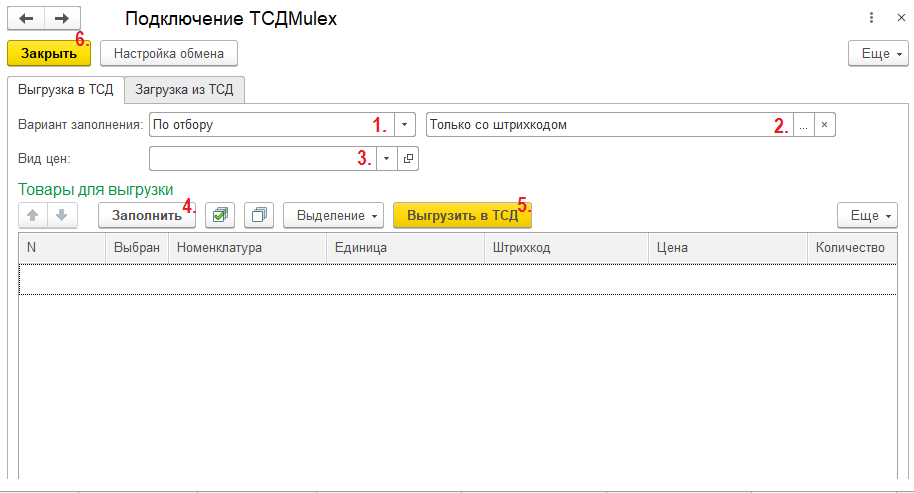 Запустите мобильное приложение «Инвентаризация ОС». Что бы приступить к инвентаризации в меню выберите п. Обмен с ERP (1).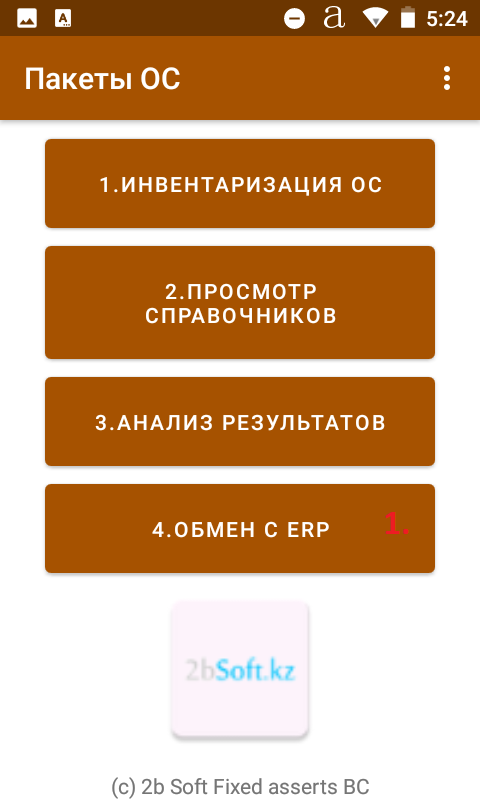 Нажмите «Загрузить из ERP» (2), подтвердите замену данных. 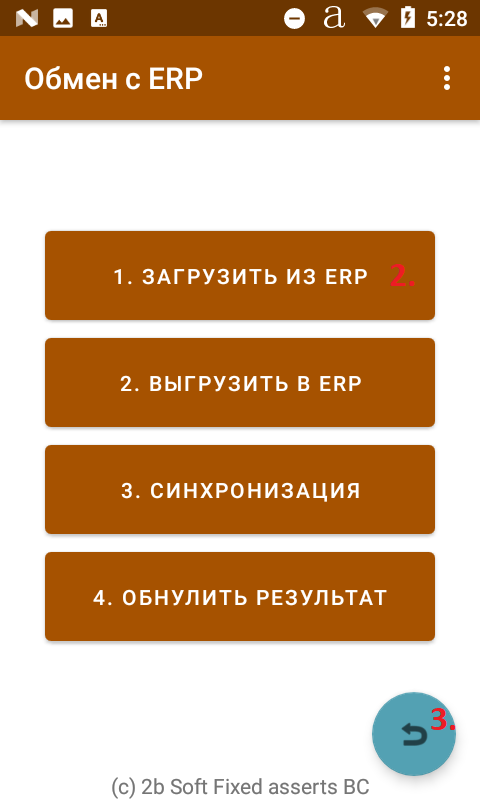 Дождитесь сообщения о завершении обмена и после этого вернитесь в главное меню программы (3). Устройство готово для сбора данных.Проведение инвентаризацииДля проведения инвентаризации:Верните устройство в режим сбора данных (выбрать «Инвентаризация ОС» в главном меню программы (1)).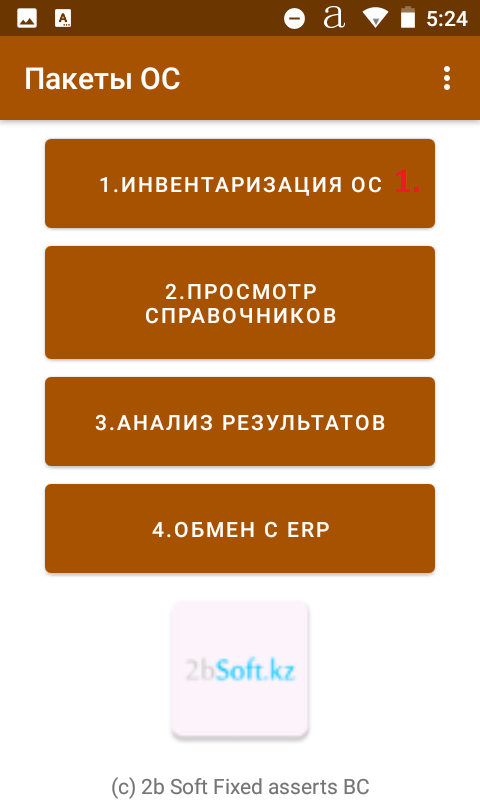 Создаем пакет (2).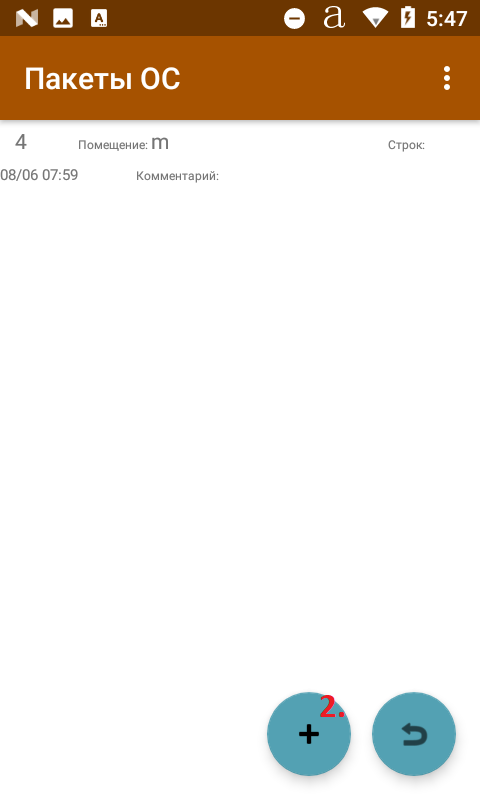 В появившемся окне заполните следующие поля: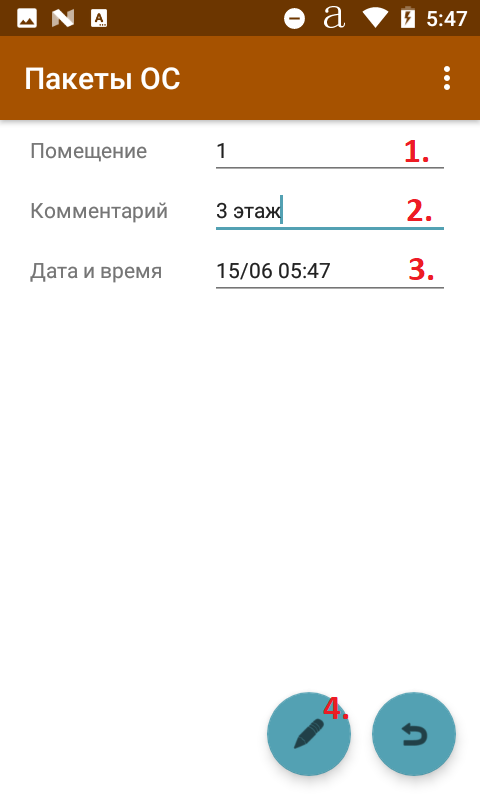 1) Помещение. 2) Комментарий.3) Дата и время (генерируется автоматически, но при необходимости можно внести корректировку).4) Сохранение «Пакета ОС» (4).Переходим в созданный пакет (5).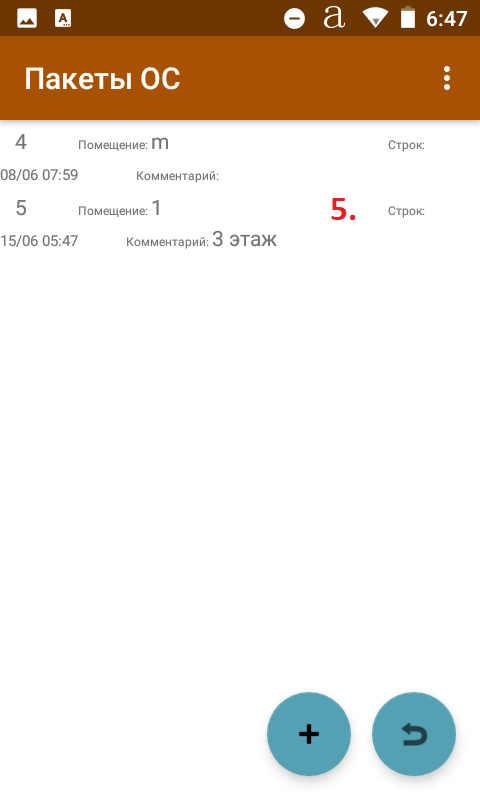 Ввод сканированием штрих-кодов.В созданном пакете нажмите кнопку «SCAN» на лицевой или боковых сторонах устройства и наведите красный луч на штрих-код ОС. При сканировании устройство издаст специфический звук.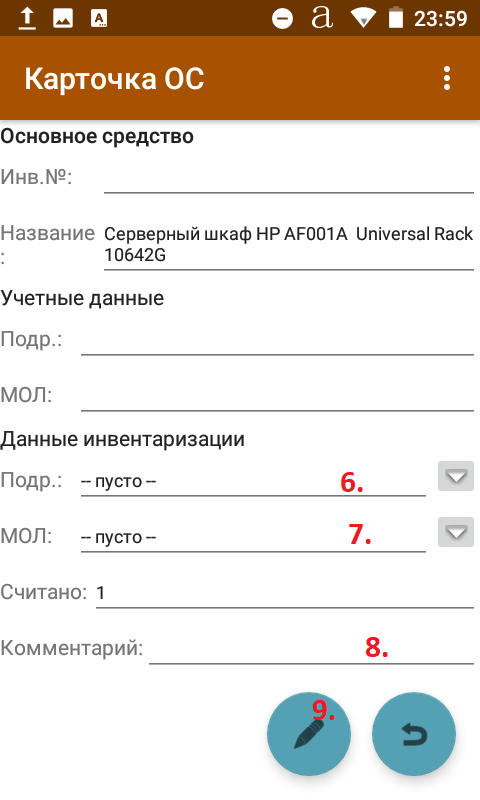 Создается «Карточка ОС». Заполните пустые поля «Данные инвентаризации»:• Подразделение (6).• МОЛ (7).• Комментарий (8).• Сохранение (9).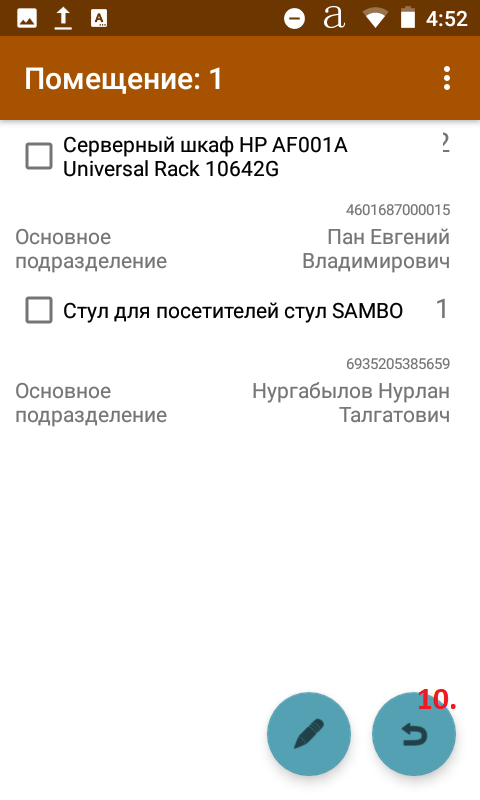 После завершения сбора данных, перейдите в главное меню (10).Выгрузка данных в ERP.Для выгрузки данных инвентаризации из терминала, в меню выберите п. Обмен с ERP (1).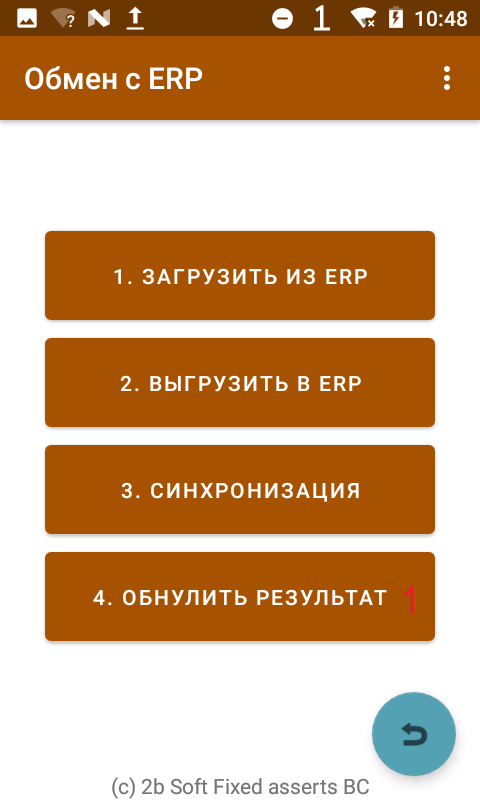 Далее нажмите п. «Выгрузить в ERP» (2).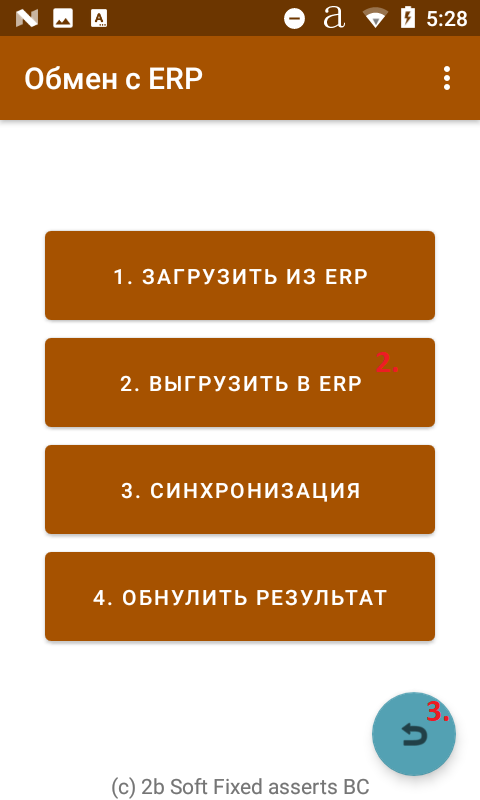 Дождитесь сообщения о завершении обмена и после этого вернитесь в главное меню программы (3).Обнулить результат. Для очистки инвентаризации в терминале, в меню выберите п. Обмен с ERP (1).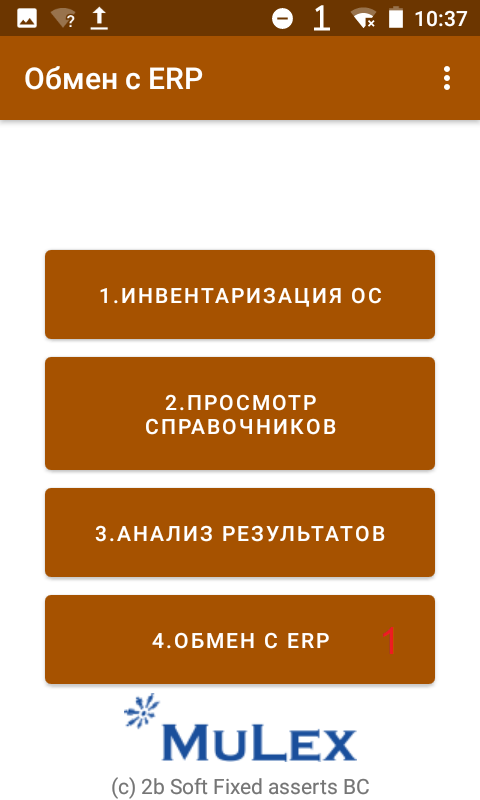 Далее выберите п. «Обнулить результат» (2).  Дождитесь появление диалогового окна с предупреждением: «Очистить собранные данные в терминале?». Выбираем: Да/Нет. В случае выбора «Да» произойдет отчистка данных в терминале.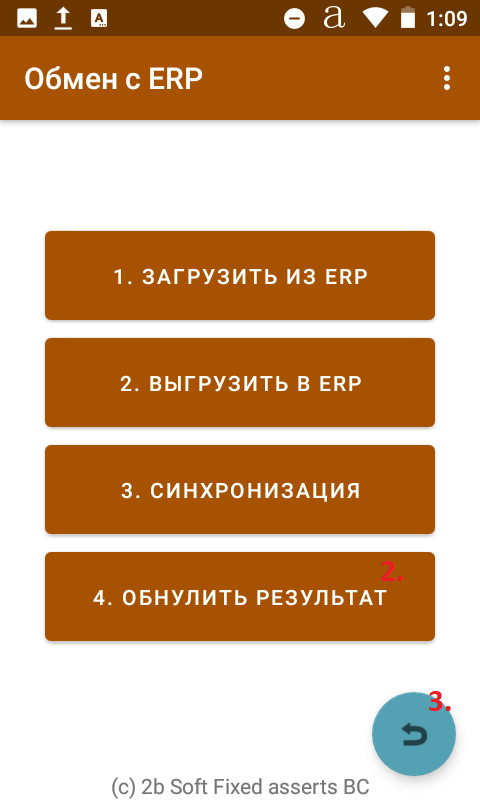 Для возврата в главное меню программы (3).Обновление ПО.Для обновления ПО необходимо: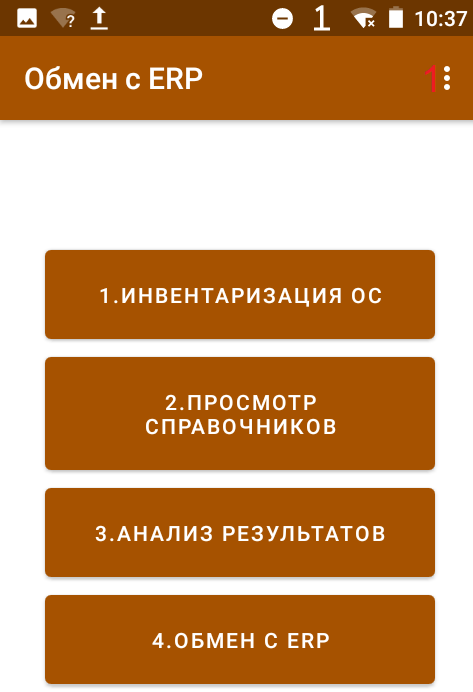 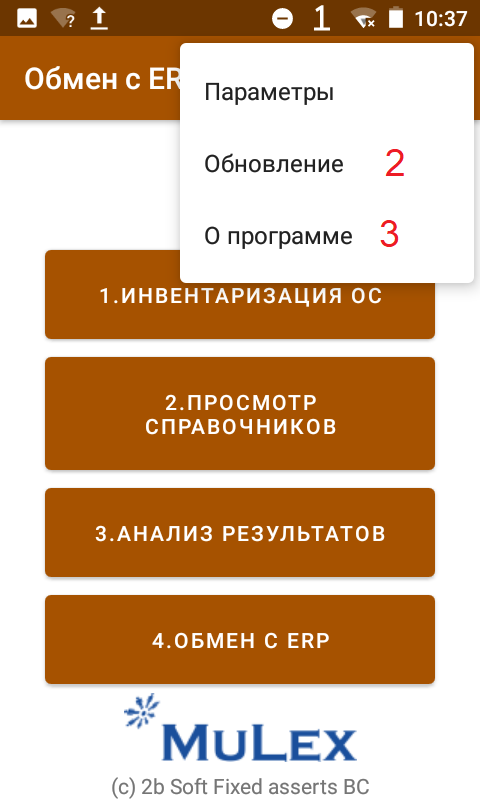 Шаг 1. Откройте вкладку «Параметры» (1).Шаг 2. Нажмите «Обновление» (подтвердите получение обновлений) (2).Шаг 3.  Для просмотра актуальной версии ПО, нажмите «О программе» (3).Выгрузка результата в учетную системуПерейдите в меню обмена «Обмен с ERP» на устройстве и нажмите «Выгрузить в ERP». После выполнения операции во всех устройствах, откройте обработку обмена из документа «Пересчет товаров» в 1С Предприятие. 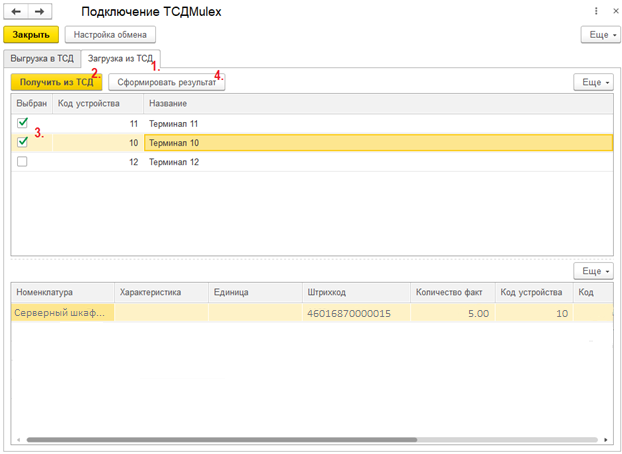 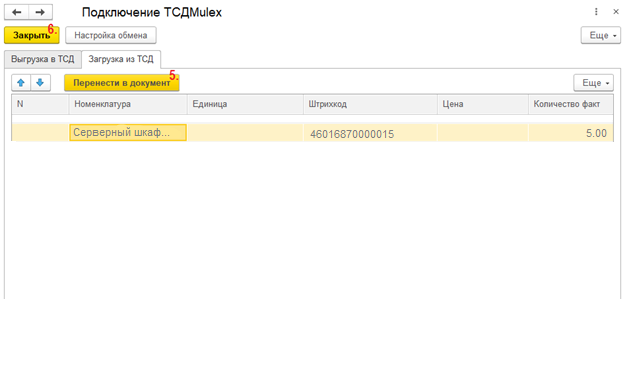 Перейдите в закладку «Загрузка из ТСД»Нажмите «Получить из ТСД» для загрузки данных с мобильных устройств.Отметьте галочками устройства для консолидации результата инвентаризации. Нажмите «Сформировать результат».  Нажмите «Перенести в документ» и Закройте форму обмена.КонтактыНаш адрес: Шоурум оборудования г. Алматы, ул. Бухар Жырау 66, оф.308Служба технической поддержки:       Окажет помощь при первом запуске (2 часа бесплатно).
          Подробно ответит на вопросы, связанные с торговым оборудованием и ПО.
          Проведет шаг за шагом, даст грамотный совет специалисту.
          Предложит пути обнаружения и устранения неисправности.          Заключит договор на профессиональную техническую поддержку.Где купить?
г. Алматы, ул. Бухар Жырау 66, оф.308Веб сайт:https://soft.mulex.kzЭлектронная почта:sale@mulex.kzВеб сайт:https://soft.mulex.kzЭлектронная почта:sale@mulex.kzТелефоны /Факс:+7 (707) 973 10 10Веб сайт:https://soft.mulex.kzЭлектронная почта:sale@mulex.kz